Spotkanie pt. “Kwalifikacje rynkowe i rola Sektorowych Rad ds. Kompetencji w ich rozwoju” organizowane  przez Instytut Badań Edukacyjnych w ramach debaty „Zintegrowany System Kwalifikacji jako polityka publiczna integrująca edukację i rynek pracy”.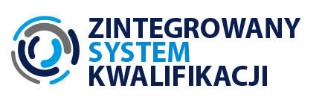 Warszawa, 12 czerwca 2019 r.Centrum Konferencyjno-Szkoleniowe Golden Floor Plaza, 
al. Jerozolimskie 123 A, sala 3, piętro 15PROGRAMPROGRAM8.30 – 9.30Rejestracja uczestników 9.30 – 9.45Powitanie uczestników i przedstawienie celów spotkania 9.45 – 10.15Kwalifikacje rynkowe w Zintegrowanym Systemie Kwalifikacji. Wprowadzenie10.15 – 11.45Dlaczego kwalifikacje rynkowe są potrzebne? – praca w grupach11.45 – 12.05Przerwa kawowa12.05 – 13.35Jakie kwalifikacji rynkowe są potrzebne? – praca w grupach13.35 – 14.30Obiad14.30 – 15.30Rola Sektorowych Rad ds. Kompetencji w rozwoju kwalifikacji rynkowych. Dyskusja 15.30 – 16.00Podsumowanie spotkania